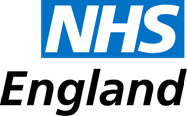 Appraisal Summary and PDP Audit Tool TemplateScale:  0 Unsatisfactory		1 Needs improvement		2 GoodScore each item out of twoSetting the scene and overview of supporting informationReflection and effective learningThe PDP and developmental progress General standards and revalidation readinessGeneral comments from the senior appraiser:The NHS Commissioning Board (NHS CB) was established on 1 October 2012 as an executive non-departmental public body. Since 1 April 2013, the NHS Commissioning Board has used the name NHS England for operational purposes.Appraiser identifierDoctor identifierDate of appraisalOrganisationAuditor (usually the senior appraiser)a) The appraiser sets the scene summarising the doctor’s scope of workb) The evidence discussed during the appraisal is listed(not all senior appraisers feel that this is necessary, so if not required score 2)c) There is documentation of whether the supporting information covers the whole scope of workd) Specific evidence is summarised with a description of what it demonstratese) Objective statements about the quality of the evidence are documentedf) All statements made by the appraiser are supported by evidenceg) Appraiser comments about evidence refer/fit in to the four GMC domains and associated attributes set out in the GMC guidance Good medical practice framework for appraisal and revalidationh) Reference is made to whether speciality specific guidance for appraisal has been followed e.g. college recommendations for CPD and quality improvement activity (this is not a GMC requirement so if the senior appraiser does not feel that this is necessary, score 2)i) Reference to completion of locally agreed required training (e.g. safeguarding training, basic life support training) is made (please insert agreed requirements, score 2 if none agreed)Comments:  Comments:  a) There is documentation of evidence showing that reflection on learning has taken place or that the appraiser has discussed how the doctor should document their reflectionb) There is documentation of evidence showing that learning has been shared with colleagues or that the appraiser has challenged the doctor to do soc) There is documentation of evidence showing that learning has improved patient care/practice or that the appraiser has explored how this might be taken further with the doctorComments:  Comments:  a) There is positive recording of strengths, achievements and aspirations in the last yearb) There is documentation of appropriate challenge in the discussion and PDP e.g. significant issues discussed and new suggestions madec) The completion (or not) of last year's PDP is recordedd) Reasons why any PDP learning needs that were not followed through are stated (if the PDP was completed then score 2)e) There are clear links between the summary of discussion and the agreed PDPf) The PDP has SMART objectives(specific, measurable, achievable, relevant, timely)g) The PDP covers the doctor's whole scope of work and personal learning needs and goalsh) The PDP contains between 3-6 itemsComments:  Comments:  a) The documentation is typed and uploaded onto an electronic toolkit in clear and fluent Englishb) There is no evidence of appraiser bias or prejudice or information that could identify a patient/third party informationc) The stage of the revalidation cycle is commented ond) There is documentation regarding revalidation readiness relating to supporting information (e.g. states that feedback and satisfactory QIA are already done). Any outstanding supporting information/other requirements for revalidation are commented on with a plan of action to address theme) Appraisal statements  (including health and probity) have been signed off or if not, an explanation given(if signed off score 2)Comments:  Comments:  TOTAL SCORE (OUT OF 50)